Муниципальное дошкольное образовательное учреждение«Детский сад №137»Сценарий развлечения для детей старшего возраста« КВН по творчеству С.А. Есенина».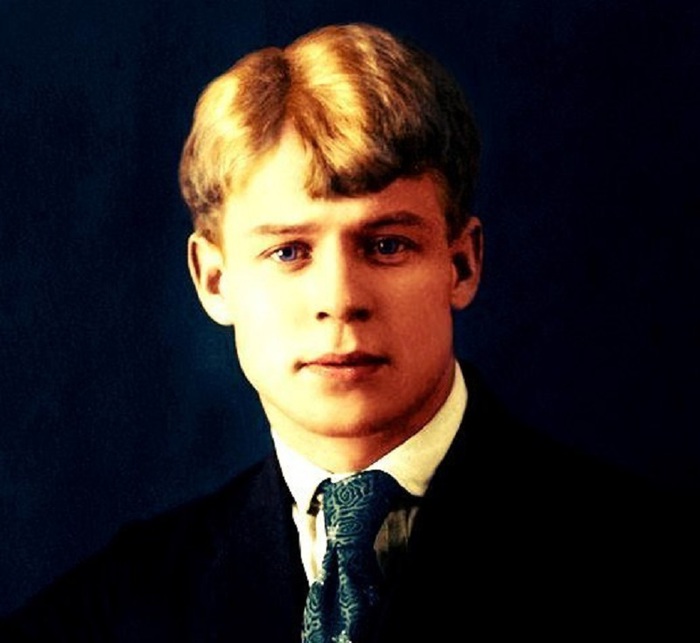 Выполнила: Баринова Ю.М.Рязань 2022г.Актуальность:     На современном этапе развития общества наблюдается засилье детского досуга компьютерными играми, просмотром телепередач. Чтение книг, а тем более стихотворных произведений, отошло на второй план. Чувство патриотизма, эстетического восприятия мира не развито в современных детях. Родительская забота сводится к материальным ценностям. С помощью проекта хотелось пробудить в детях и их родителях любовь к стихотворному жанру и понимание его красоты. Обогатить знания о поэте, заинтересовать многообразием тем в произведениях русского поэта, развить чувство патриотизма к малой родине, её природе. В детстве очень важно открывать для себя литературу через слово, интонацию с помощью родителей и воспитателей. С увлекательным миром книг начинается формирование полноценной личности ребенка.Сценарий развлечения для детей старшего возраста«КВН по творчеству С.А. Есенина».Возраст детей: 5 -6 лет.Цель:       Популяризация чтения, поиск новых форм и путей вовлечения детей в просветительские и образовательные программы, способствующие повышению общей культуры подрастающего поколения.Задачи: — познакомить детей с биографией и творчеством поэта С. Есенина;— через произведения С. Есенина расширять представления детей об окружающем мире, его многообразии и красоте;— учить детей анализировать литературные произведения;—развивать эмоционально — грамотную речь (при заучивании стихотворений);— воспитывать чувство гордости и патриотизма;— формировать навыки творческого сотрудничества детей, родителей и педагогов.Ведущий:  Сегодня удивительный осенний день, и совсем не случайно начался он с замечательной песни «С добрым утром», слова которой принадлежат великому русскому поэту Сергею Александровичу Есенину. В честь него мы с вами и собрались сегодня здесь.Открываем с вами КВН - игру для весёлых, находчивых, и самое главное умных участников.Сегодня у нас играют две команды: команда «Ночь» (дети одеты во все черное) - озвучьте ваш девиз.Дети: Команда наша супер класс!           Не обыграть сегодня нас!Ведущий:  И команда «Буря» (дети одеты во все разноцветное, небрежно и у всех лохматые прически) – Дети: Девиз наш: Дружба и успех           Мы победим сегодня всех.Ведущий:  Две команды разумных и внимательных ребят будут соревноваться друг с другом и пройдут через несколько этапов заданий. Родители будут помогать и поддерживать. За каждый правильный ответ и правильно выполненное задание команда будет получать оценку.  Затем мы подведём итоги нашей игры, подсчитав полученные баллы команд, и узнаем, какая же команда была внимательней и сообразительней.А оценивать вашу работу будет наши гости компетентное жюри – «Совет Мудрейших».Поприветствуем их.Дети: Ах, жюри, жюри, жюри
          Ты нас строго не жури!
          А суди ты справедливо, 
          Будем мы играть красиво!Ведущий: Турнир я открываю                   Всем успехов желаю.Ведущий: Первое задание «Представление команд ». Дети команды «Буря» (читают в виде рэпа):Ребенок 1: Дрогнули листочки, закачались клены,
                    С золотистых веток полетела пыль…                    Зашумели ветры, охнул лес зеленый,
                    Зашептался с эхом высохший ковыль…Ребенок 2: Плачет у окошка пасмурная буря,
                    Понагнулись ветлы к мутному стеклу                    И качают ветки, голову понуро,
                    И с тоской угрюмой смотрят в полумглу…Ребенок 3: А вдали, чернея, выползают тучи,
                    И ревет сердито грозная река,
                    Подымают брызги водяные кручи,
                    Словно мечет землю сильная рука.Дети команды «Ночь» (читают спокойно, растянуто,  как бы засыпая):Ребенок 1: Тихо дремлет река.
                    Темный бор не шумит.
                    Соловей не поет                    И дергач не кричит.Ребенок 2: Ночь. Вокруг тишина.
                    Ручеек лишь журчит.
                    Своим блеском луна                    Все вокруг серебрит.Ребенок 3: Серебрится река.
                    Серебрится ручей.
                    Серебрится трава
                    Орошенных степей.Ребенок 4: Ночь. Вокруг тишина.
                    В природе все спит.
                    Своим блеском луна                    Все вокруг серебрит.Ведущий: Прошу жюри поставить оценки.Ведущий: Второе задание «Разминка». Я задаю вопросы, а вы отвечаете.1. Как называют человека, который пишет стихи?2. Как звали Есенина?3. Родина Есенина?4. На берегу какой реки стоит село Константиново?5. Что сейчас находится в доме Сергея Есенина?6. В каком возрасте начал писать стихи Сергей Есенин?7. Красоту какого дерева описывает в своих стихах Есенин?8. О чем вообще писал Есенин в своих стихах?Ведущий: Просим жюри выставить оценки командам!Ведущий: Есть у Есенина еще такая строчка «Есть музыка, стихи и танцы!». Этой строчкой поэт как бы неразрывно связывает три вида искусства: музыкальное, поэтическое и танцевальное. Третье задание «Танцевальный  батл».Родители одной команды под музыку покажут движения детям другой команды. И наоборот. Слова в двух песнях так же принадлежат Сергею Есенину.Ведущий: Жюри,  оцените пожалуйста танцевальные номера.Ведущий: Предлагаю родителям принять участие в «поэтическом батле». Держите каждый по надутому шарику. Вам необходимо достать стихотворение из шарика любым способом, и прочесть его с той эмоцией, которая указана на листе.Ведущий: Оцените наших помощников.Ведущий: Ребята, как мы уже говорили, Сергей Есенин часто воспевал в стихах березу. Сейчас мы поучаствуем в «творческом батле». Предлагаю вам всем нарисовать березу. Каждый внесет свою частичку. Вы будете по очереди подбегать и рисовать свой элемент березы, следующий другой элемент, какой захочет. Аккуратно используем краски, хорошо промываем кисти, стараемся не испачкаться. Приступаем.Ведущий: Ребята ну вы умельцы на все руки. Жюри, оцените пожалуйста работы наших участников.Ведущий: Хочу предложить вам «игровой батл». Время так быстро бежит и все меняется. Давайте попробуем в этих перемешавшихся картинках найти атрибуты избы и атрибуты современного дома. А другая команда найдет атрибуты русского народного костюма и современной одежды.Ведущий: Ну как жюри? Справились команды с заданием?Ведущий: Ребята, вот и закончился наш КВН. Вы молодцы! Справились со всеми заданиями! В этой игре вы показали не только хорошие знания, но и проявили ум, находчивость и сообразительность. А самое главное – вы были единой и дружной командами.Ведущий: Пока Жюри подсчитывает результаты, для вас сюрпризный момент.Хор детского сада «Рябинка» исполнит песню «Россия поклоняется Есенину».Ведущий: Для подведения итогов игры слово предоставляется жюри.(Жюри подводит итог, объявляет победителей, награждает грамотами).Литература:1. «От рождения до школы». Примерная основная общеобразовательная программа дошкольного образования (пилотный вариант) / Под редакцией Е. Е. Вераксы, Т. С. Комаровой, М. А. Васильевой. - М., Мозаика - Синтез, 2014.2. М. Д. Маханева. Нравственно-патриотическое воспитание дошкольников. Методическое пособие. – М., Сфера, 2010 г.3. В. В. Гербова. Занятия по развитию речи в старшей к школе группе детского сада. Планы занятий. - М.: Мозаика - Синтез, 2011.4. Г. Я. Затулина. Развитие речи дошкольников. Старшая  группа. - М., Центр педагогического образования, 2015.